OBEC JIMLÍN a ZÁKLADNÍ ŠKOLA A MATEŘSKÁ ŠKOLA ZEMĚCHY Vás srdečně zvou naDÝŇOVÁNÍUskuteční se v pátek 21. 10. 2022 od 15,00 hodin na zahradě mateřské školy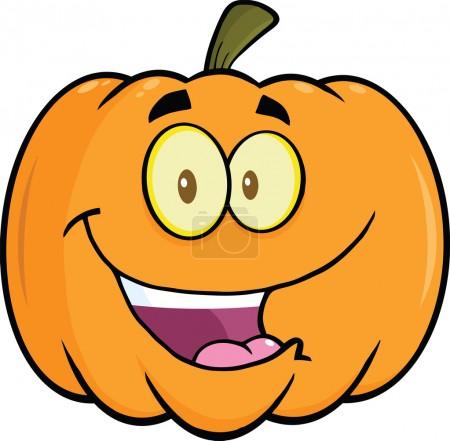 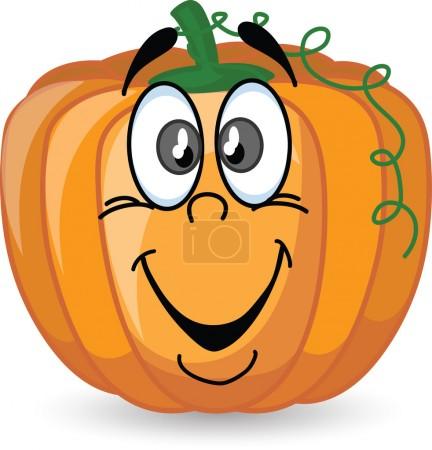 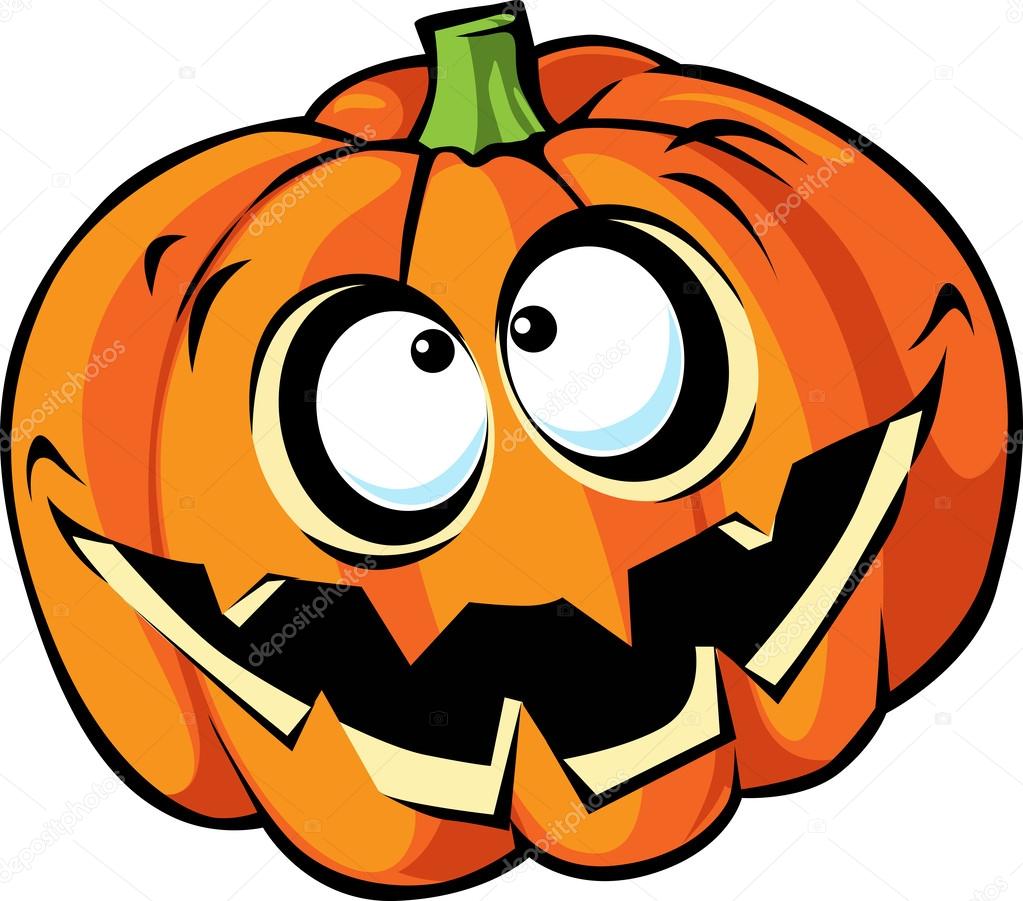 Dlabání dýní		   Soutěže			 táborák	 		dýňová polévka